JORNADA SOBRE EFICIENCIA ENERGÉTICA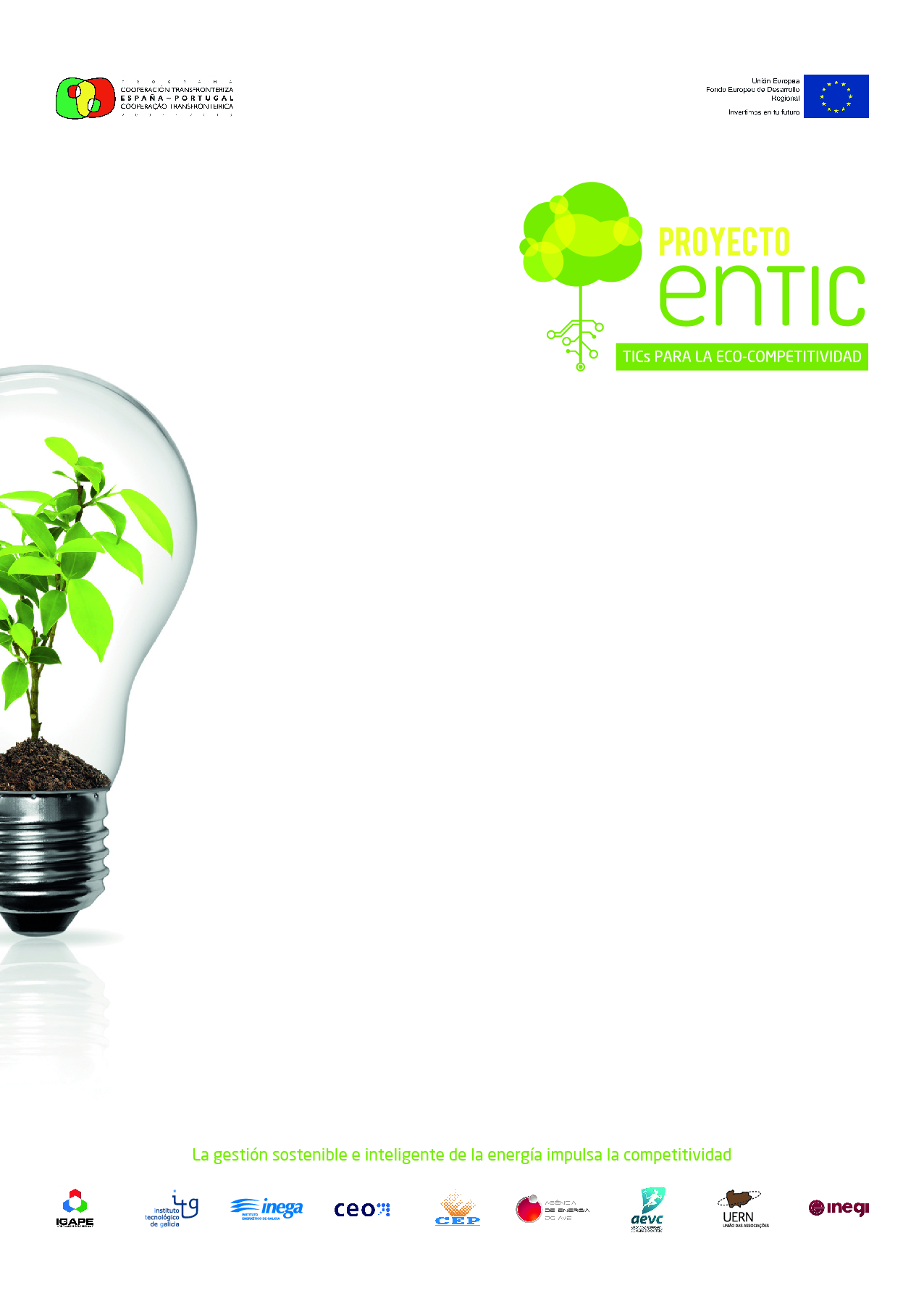 ventajas de la gestión inteligente y sostenible de la energía como factor de competitividad para las empresas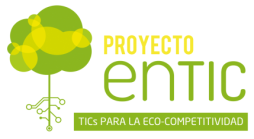 Lugar: Confederación Empresarial de OurenseDía: 18 de mayo	Hora: 16:30 horasPrograma16:30 h.	Presentación de la jornada Javier Aguilera Navarro. Director general del IGAPEJosé Manuel Pérez Canal. Presidente de la CEO16:45 h.	Presentación del proyecto ENTIC y sus actividadesJose Manuel Fernández García. Gerente del IGAPE IPJaime Pereira Novoa. Secretario general de la CEO 17:00 h.	Eficiencia, ahorro energético y económico en los sistemas de calefacción, ACS y aire acondicionado en empresas. Casos de éxito en industria, oficinas y sector hotelero-turísticoAlfredo Fernández. Gerente de INGEOJosé Carlos Álvarez. Gerente de ALVTEK18:00 h. 	Implantación de un sistema de gestión energética en la industriaFernando Vivas. Director técnico de ENERGYLAB18:30 h.	Café networking